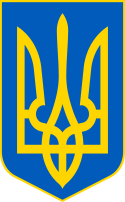 У К Р А Ї Н ААВАНГАРДІВСЬКА СЕЛИЩНА  РАДАОДЕСЬКОГО РАЙОНУ ОДЕСЬКОЇ ОБЛАСТІР І Ш Е Н Н Я    Розглянувши клопотання ТОВ «УКРТАУЕР» від 25.01.2023 р.                                 № OD0584/01 про надання дозволу на розробку проекту землеустрою щодо відведення земельної ділянки у довгострокову оренду строком на 49 (сорок дев’ять) років для будівництва та експлуатації споруди електрозв’язку – вежі, - загальною площею 0,0200 га, в обраному товариством на території                           смт Авангард місці (суміжна з вул. Фруктова, 11, згідно доданого до клопотання викопіювання з Публічної кадастрової карти України), керуючись нормами Земельного кодексу України, ст. ст. 15, 16 Закону України «Про оренду землі» від 06.10.1998 р. № 191-XIV, ст. ст. 15, 22, 24 Закону України «Про забезпечення санітарного та епідеміологічного благополуччя населення» від 24.02.1994 р. № 4004-ХІІ, нормами Закону України «Про електронні комунікації» від 16.12.2020 р. № 1089-ІХ, нормами Закону України «Про місцеве самоврядування в Україні» від 21.05.1997 р. № 280/97-ВР, положеннями Державних санітарних норм та правил захисту населення від впливу електромагнітних випромінювань, затверджених наказом Міністерства охорони здоров’я України від 01.08.1996 р. № 239, зареєстрованим в Міністерстві юстиції України 29.08.1996 р. за № 488/1513, приймаючи до уваги положення Генерального плану смт Авангард Овідіопольського району Одеської області, затвердженого рішенням Авангардівської селищної ради                 № 1265-V від 24.03.2015, положення Детального плану частини території                смт Авангард Одеської області для розміщення об’єктів житлової та громадської забудови, обмеженої вилицями Анагрська, Теплична, Фруктова, затвердженого рішенням Авангардівської селищної ради від 27.05.2022 р.                 № 1245-VIII, враховуючи ненадання ТОВ «Укртауер» підтверджень безпечності експлуатації випромінюючого обладнання в зоні житлової забудви та відсутності ризиків здоров’ю населення,  враховуючи рекомендації Постійної комісії селищної ради з питань земельних відносин, природокористування, охорони пам’яток, історичного середовища та екологічної політики, Авангардівська селищна рада вирішила:№ 1713 -VІІІвід 27.01.2023 р.1. Відмовити в задоволенні клопотання ТОВ «УКРТАУЕР» від 25.01.2023р. № OD0584/01 про надання дозволу на розробку проекту землеустрою щодо відведення земельної ділянки у довгострокову оренду строком на 49 (сорок дев’ять) років для будівництва та експлуатації споруди електрозв’язку – вежі, - загальною площею 0,0200 га, в обраному товариством на території смт Авангард місці.  2. Контроль за виконанням рішення покласти на постійну комісію з питань земельних відносин, природокористування, охорони пам’яток, історичного середовища та екологічної політики.	Селищний голова                                                      Сергій  ХРУСТОВСЬКИЙ№ 1713 -VІІІвід 27.01.2023 р.Про розгляд клопотання ТОВ «УКРТАУЕР».